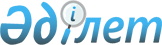 О вступлении в силу Соглашения о зоне свободной торговли между Евразийским экономическим союзом и его государствами-членами, с одной стороны, и Республикой Сербией, с другой стороны, от 25 октября 2019 годаРешение Высшего Евразийского экономического совета от 11 декабря 2020 года № 17.
      В соответствии с абзацем вторым пункта 2 статьи 7 Договора о Евразийском экономическом союзе от 29 мая 2014 года, статьей 11 Соглашения о международных договорах Евразийского экономического союза с третьими государствами, международными организациями или международными интеграционными объединениями от 14 мая 2018 года и статьей 33 Соглашения о зоне свободной торговли между Евразийским экономическим союзом и его государствами-членами, с одной стороны, и Республикой Сербией, с другой стороны, от 25 октября 2019 года Высший Евразийский экономический совет решил:
      1. Признать Соглашение о зоне свободной торговли между Евразийским экономическим союзом и его государствами-членами, с одной стороны, и Республикой Сербией, с другой стороны, от 25 октября 2019 года (далее - Соглашение) обязательным для Евразийского экономического союза с даты его вступления в силу.
      2. Евразийской экономической комиссии не позднее 10 календарных дней с даты вступления настоящего Решения в силу направить в адрес Республики Сербии уведомление, предусмотренное статьей 33 Соглашения.
      3. Настоящее Решение вступает в силу с даты получения Евразийской экономической комиссией по дипломатическим каналам последнего письменного уведомления о завершении государствами - членами Евразийского экономического союза внутригосударственных процедур, необходимых для вступления Соглашения в силу.
					© 2012. РГП на ПХВ «Институт законодательства и правовой информации Республики Казахстан» Министерства юстиции Республики Казахстан
				
Члены Высшего Евразийского экономического совета:
Члены Высшего Евразийского экономического совета:
Члены Высшего Евразийского экономического совета:
Члены Высшего Евразийского экономического совета:
Члены Высшего Евразийского экономического совета:
От Республики Армения
От Республики

Беларусь
От Республики

Казахстан
От Кыргызской Республики
От Российской Федерации